                                                                       attachment A-1 Department of General Services Appraisal Specifications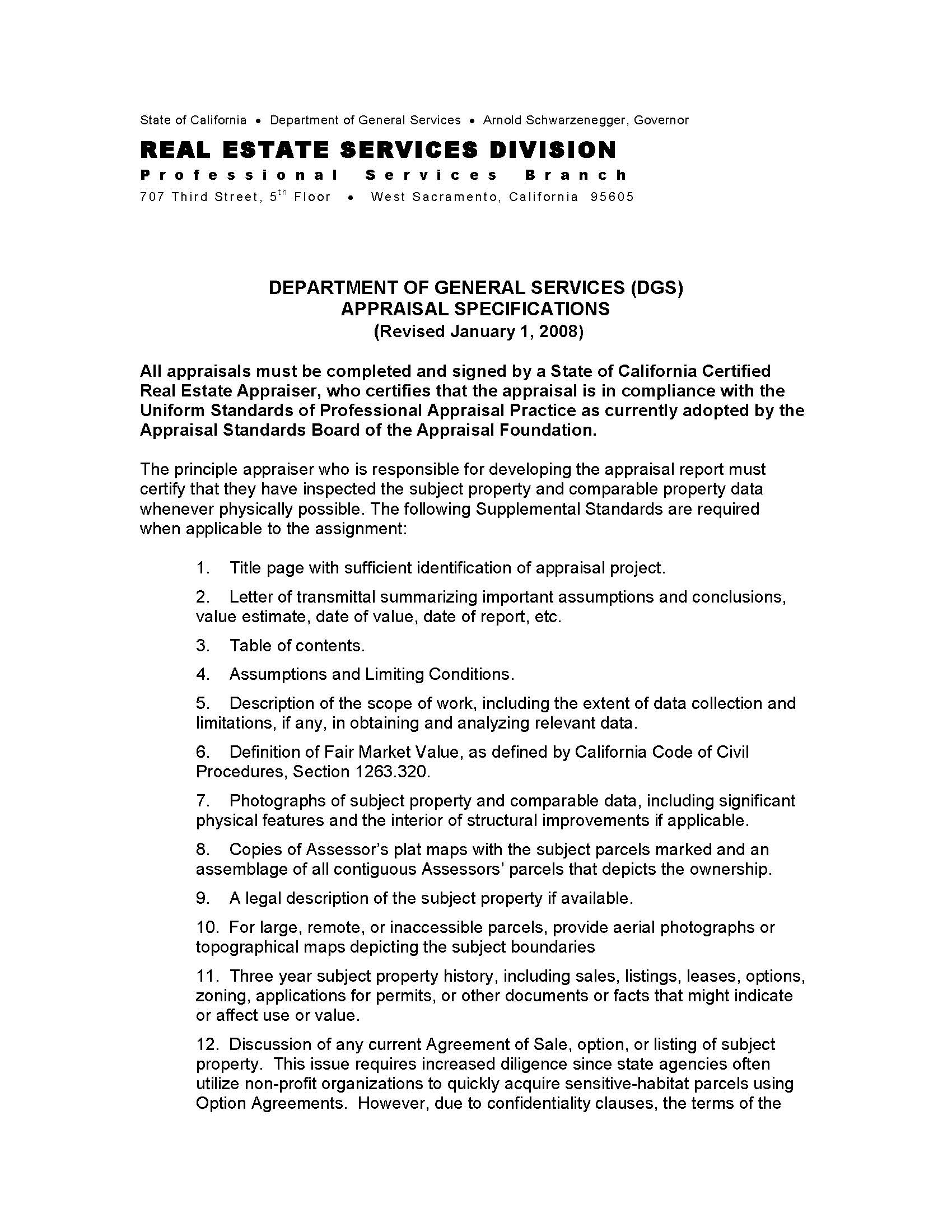 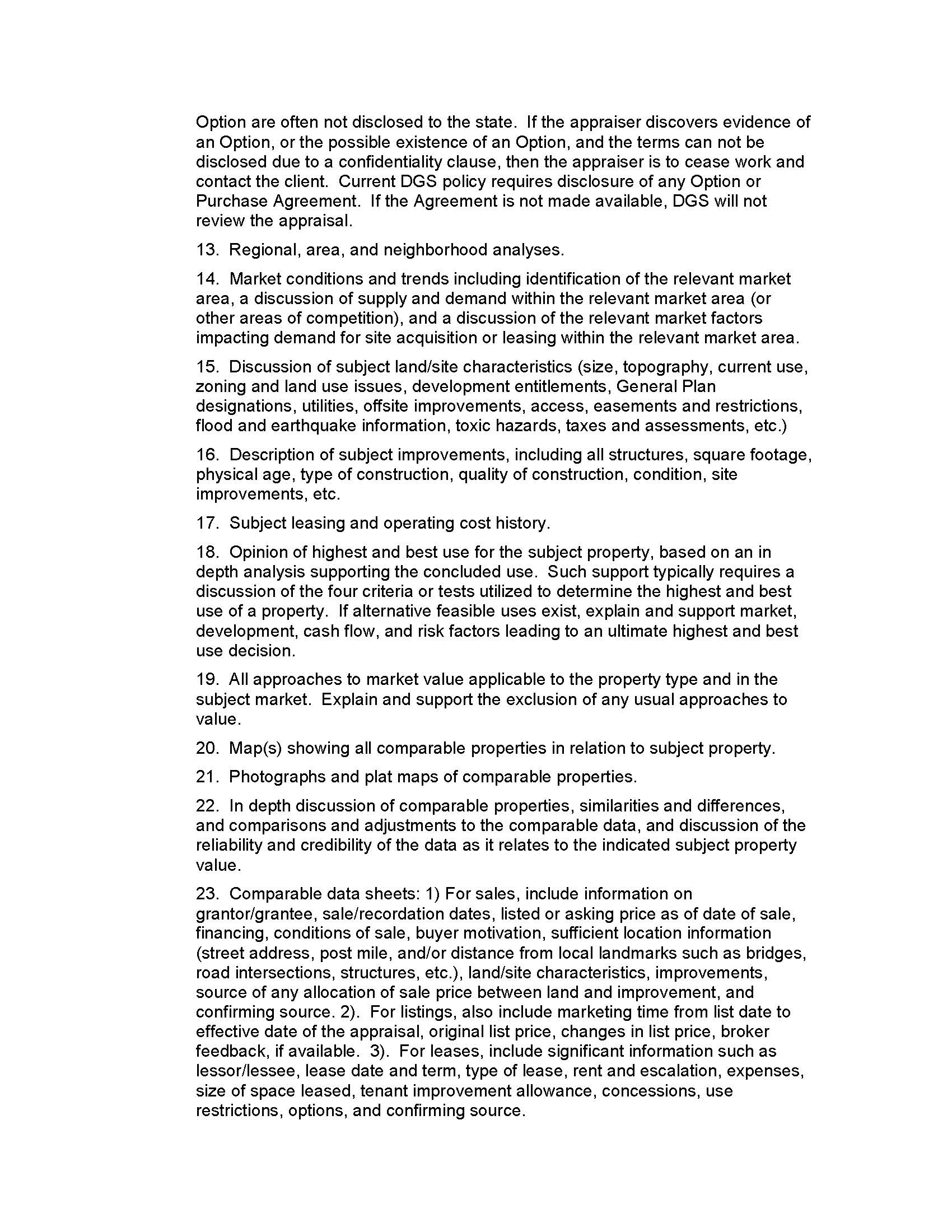 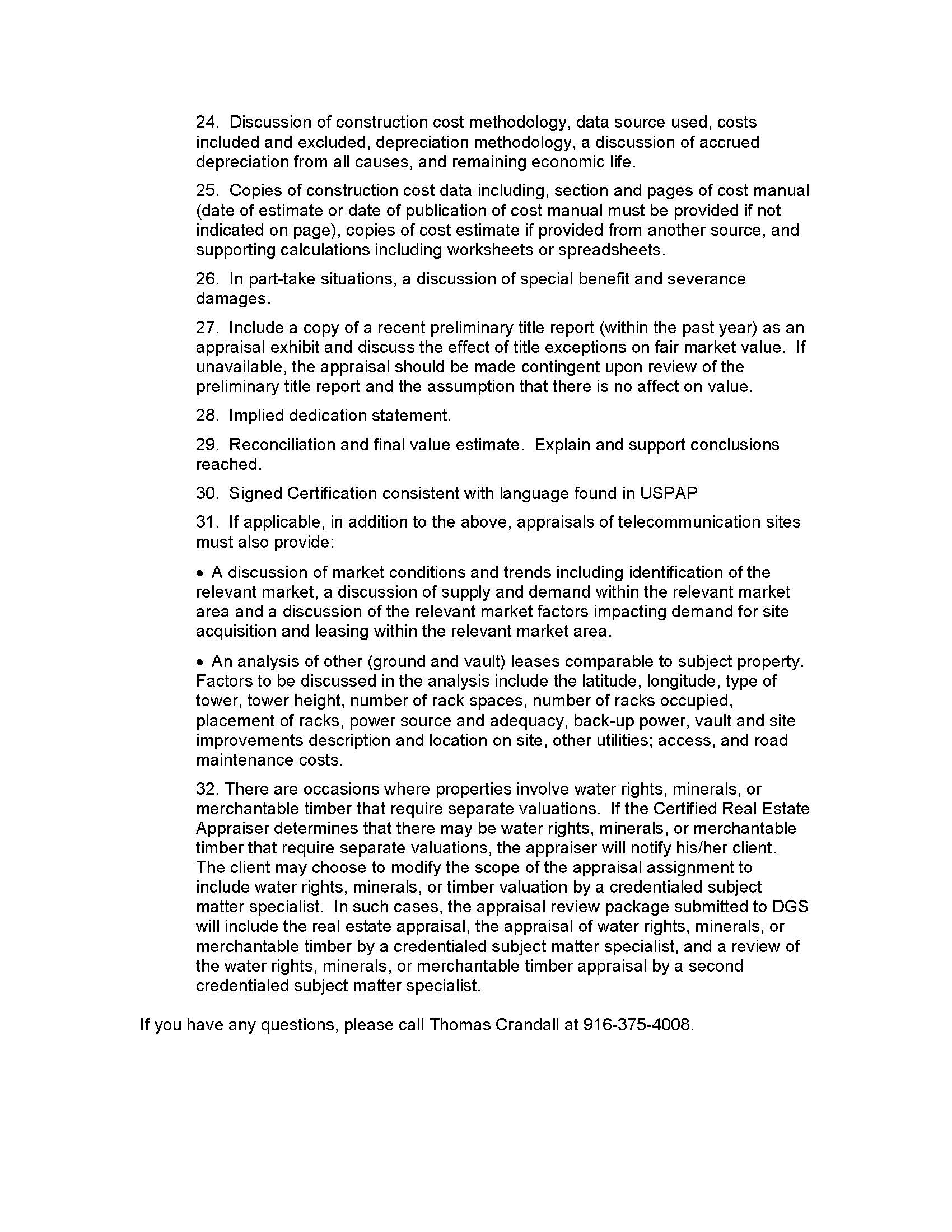 